МУНИЦИПАЛЬНЫЙ ЭТАП ВСЕРОССИЙСКОЙ ОЛИМПИАДЫ ШКОЛЬНИКОВПО ИСКУССТВУ (МИРОВОЙ ХУДОЖЕСТВЕННОЙ КУЛЬТУРЕ)2018/201911 классЗадание №1 Познакомьтесь с приметами произведения искусства, приведенными в тексте.Определите произведение по перечисленным приметам.Укажите вид искусства, к которому оно принадлежит.Обоснуйте выбор вида искусства, выделив в тексте сведения, которые помогают Вам найти ответ.Укажите стиль произведения.К культуре какого народа оно принадлежит?Укажите век или эпоху, когда оно было создано.Если возможно, укажите место его нахождения.«Как похожа и не похожа на привычные изображения мадонн героиня картины художника! Она действительно вбирает в себя прошлые, настоящие и будущие времена, воплощает многие облики известных мадонн. Молодая женщина с ребенком на руках изображена на фоне революционного Петрограда, где началась новая эра человеческой истории. Куда-то спешат прохожие, кто-то останавливается у стен зданий, чтобы обсудить расклеенные декреты новой власти. Но все это лишь временный фон для основного изображения женщины-матери. Не случайно она повёрнута спиной к городу. Ее главные заботы – это заботы о ребёнке, о его настоящем и будущем».Перечертите таблицу и заполните её.Задание №2 Даны 3 изображения памятников искусства.Напишите:названия изображенных на иллюстрациях памятников,к какой стране или культуре они относятся,время их создания,их местонахождение в настоящее время.Перечертите таблицу и заполните её.Задание №3 Рассмотрите репродукцию.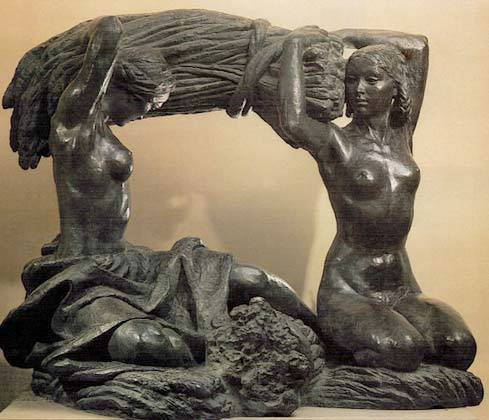 Если узнали произведение, напишите его название, автора и время создания.2. Заполните таблицу, охарактеризовав данное произведение (не менее 15 определений или содержащих их словосочетаний, которые описывают запечатленный на репродукции образ). Перечертите таблицу и заполните её.Задание №4 Даны 2 изображения. Напишите:1.Автора, название, жанр литературного произведения, которому посвящены эти изображения.2.Дайте характеристику главным героям.3.Опишите художественные средства передачи эмоциональной атмосферы. 4.Какие жанры воплощения литературного произведения вы видите? Опишите их.Ответ напишите на своих листах.Задание №5 Определите художественное полотно по фрагменту.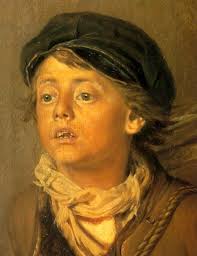 Напишите, что на нем изображено.Напишите название работы и ее автора. Укажите время, когда он жил и творил.Какую часть в композиции занимает представленный фрагмент?Опишите общую композицию работы и укажите количество изображенных на ней фигур.Назовите значимые, запоминающиеся детали, их место в композиции и функции.Назовите произведения живописного искусства этого же жанра.Укажите известные работы этого художника.Ответ напишите на своих листах.Задание №6Перед вами 6 слов, в которых буквы переставлены местами. Каждому слову соответствует одно из шести изображений или фрагментов текста.Расшифруйте написанные слова. Впишите их в таблицу рядом с соответствующим изображением или фрагментом текста.Кратко поясните в таблице смысл понятия.Напишите, к какой культурно-исторической эпохе относятся расшифрованные понятия.Приведите один яркий пример культурного наследия данной эпохи. Дайте его краткую характеристику, поясните выбор.Перечертите таблицу и заполните её.Задание №7 Объедините понятия и термины в группы.Дайте определение каждой группе.Рубенс, Богатырские ворота, Дон Кихот, Санчо Панса, Тюильрийский сад, Веласкес, Дульсинея, Рембрандт, Старый замокПеречертите таблицу и заполните её.Задание №8 Перечертите и заполните таблицу:Определите имя деятеля культуры, изображенного на репродукции.Сообщите особенности его стиля и перечислите названия произведений (от 1 до 3).Сделайте вывод о том, что объединяет их творчество.ПроизведениеВид искусства и его обоснование, стильСтранаВек или эпохаМестонахождение№№Название изображенного на иллюстрации памятникаК какой стране или культуре он относитсявремя созданияместонахождение в настоящее время123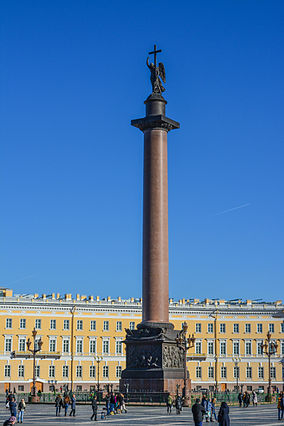 1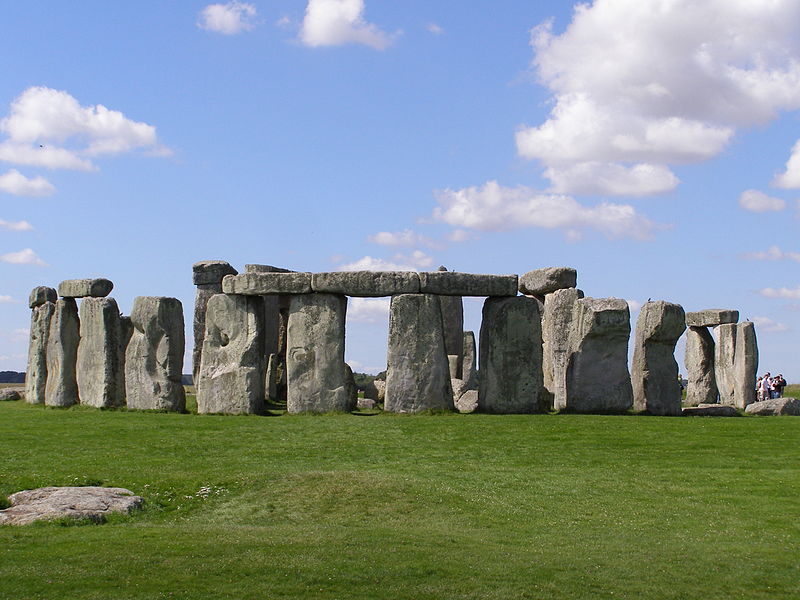 2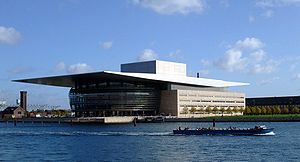 3Средства живописиСредства поэзии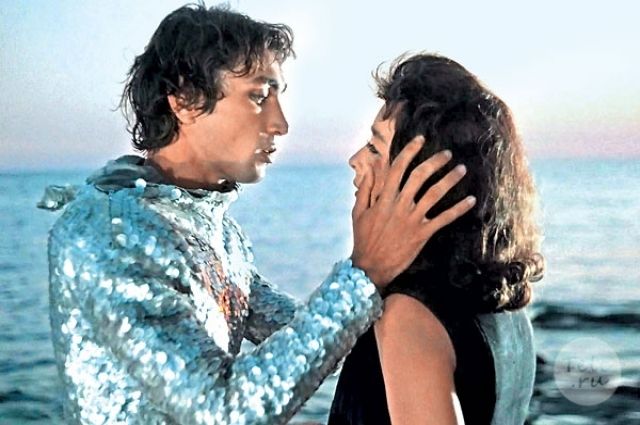 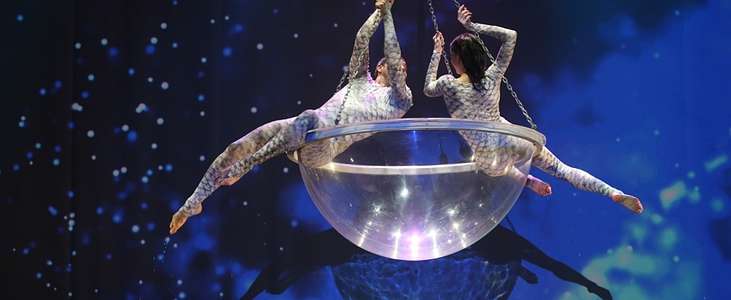 СРМАСТГУАВКАЗАИМОГАТОВЕАКДУКРЕСКАФ№ИзображенияСлово, его значениеКультурно-историческая эпохаПример культурного наследия1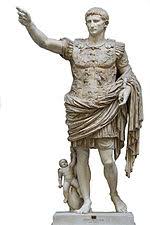 2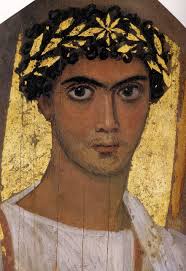 3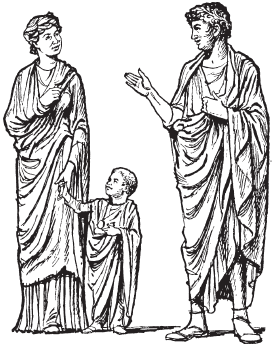 4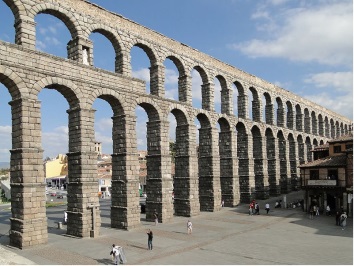 5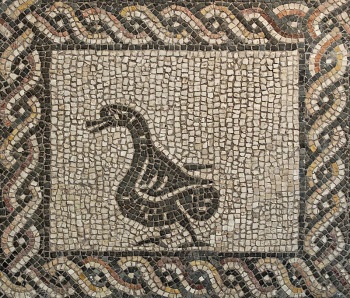 6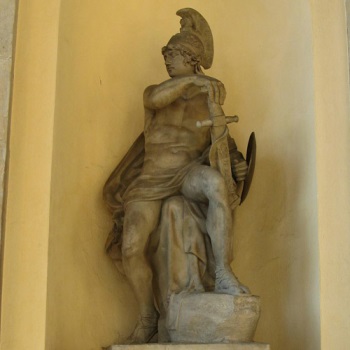 №ГруппаОпределение№№АвторДополнительная информация11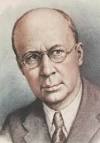 2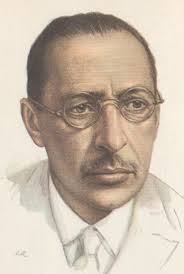 3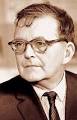 Вывод:Вывод: